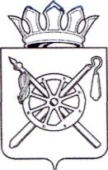 КОНТРОЛЬНО–СЧЕТНАЯ ПАЛАТАОктябрьского района Ростовской областиЗАКЛЮЧЕНИЕКонтрольно-счетной палаты Октябрьского района Ростовской области на проект решения Собрания депутатов Октябрьского района Ростовской области «О внесении изменений в решение Собрания депутатов Октябрьского района от 11.04.2019 № 188 «Об арендной плате за использование земельных участков, государственная собственность на которые не разграничена, и земельных участков, находящихся в муниципальной собственности Октябрьского района»26 мая 2020 года                                                                                                    № 13Основание для проведения экспертизы: Федеральный закон от 07.02.2011 № 6-ФЗ «Об общих принципах организации и деятельности контрольно-счетных органов субъектов Российской Федерации и муниципальных образований», часть 1 статьи 8 Положения о Контрольно-счетной палате Октябрьского района, утвержденного решением Собрания депутатов Октябрьского района Ростовской области от 28.10.2015 № 9 «Об образовании Контрольно-счетной палаты Октябрьского района», обращение Собрания депутатов Октябрьского района от 06.05.2020 № 58, распоряжение председателя Контрольно-счетной палаты Октябрьского района Ростовской области от 25.05.2020 № 29.Цель экспертизы: проверка проекта решения Собрания депутатов Октябрьского района Ростовской области на соответствие действующему законодательству.Предмет экспертизы: проект решения Собрания депутатов Октябрьского района Ростовской области «О внесении изменений в решение Собрания депутатов Октябрьского района от 11.04.2019 № 188 «Об арендной плате за использование земельных участков, государственная собственность на которые не разграничена, и земельных участков, находящихся в муниципальной собственности Октябрьского района» (далее – Проект решения).Рассмотрение представленного Проекта решения осуществлялось Контрольно-счетной палатой Октябрьского района Ростовской области (далее – КСП Октябрьского района) 25-26 мая 2020 года. Проект решения выносится комитетом по управлению муниципальным имуществом Администрации Октябрьского района Ростовской области (далее – КУМИ Администрации района) в целях исполнения рекомендаций Правительства Ростовской области о приведении нормативных правовых актов муниципальных образований в соответствие с постановлением Правительства Ростовской области от 07.11.2019 № 792 «О внесении изменений в постановление Правительства Ростовской области от 08.05.2015 № 332» и постановлением Правительства Ростовской области от 21.01.2020 № 26 «О внесении изменений в постановление Правительства Ростовской области от 02.03.2015 № 135».Проектом решения предлагается внести изменения в решение Собрания депутатов Октябрьского района от 11.04.2019 № 188 «Об арендной плате за использование земельных участков, государственная собственность на которые не разграничена, и земельных участков, находящихся в муниципальной собственности Октябрьского района» в части:- установления размера арендной платы в отношении земельных участков, предназначенных для размещения нефтепроводов, нефтепродуктопроводов, их конструктивных элементов и сооружений, являющихся неотъемлемой технологической частью указанных объектов;- установления порядка расчета размера арендной платы за земельные участки, государственная собственность на которые не разграничена, в случае заключения договора аренды земельного участка с инвестором в целях реализации масштабного инвестиционного проекта в сфере жилищного строительства и в целях размещения объектов социально-культурного назначения, относящихся к сфере физической культуры и спорта;- приведения текстовой части отдельных положений решения Собрания депутатов в соответствие с действующим законодательством.В ходе проведения экспертизы Проекта решения КСП Октябрьского района был установлен ряд замечаний, которые были учтены КУМИ Администрации района и устранены в ходе проведения мероприятия. Принятие указанного проекта решения Собрания депутатов Октябрьского района является обоснованным и целесообразным и соответствует полномочиям Собрания депутатов Октябрьского района Ростовской области, закрепленным статьей 24 Устава муниципального образования «Октябрьский район».Предложения: На основании вышеизложенного, Контрольно-счетная палата Октябрьского района рекомендует Собранию депутатов Октябрьского района Ростовской области принять к рассмотрению предложенный проект решения Собрания депутатов Октябрьского района Ростовской области «О внесении изменений в решение Собрания депутатов Октябрьского района от 11.04.2019 № 188 «Об арендной плате за использование земельных участков, государственная собственность на которые не разграничена, и земельных участков, находящихся в муниципальной собственности Октябрьского района».Председатель Контрольно-счетной палатыОктябрьского района                                                           Ю.Н. Бессарабова 